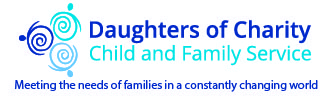 			THE COMPLETION OF THIS FORM DOES NOT GUARANTEE A PLACE IN THE CENTRE.  ECDS Child’s Referral / Application FormPlease notify staff if any contact details changePlease attach the following information:A copy of the child’s birth certificateA copy of your child’s immunisation recordApplications cannot be processed without receipt of these documents. An application form must be completed by the referring organisation/parent to provide relevant information on the child including details of the child’s additional needs, behaviour issues and developmental progress. Completion of this application form does not guarantee a place in the centre.  Please return completed application form, copy of birth certificate and immunisation records to the centre Manager.Child’s Last Name:Child’s First Name:Child’s Gender:Male 	□  		Female 	□  Date of Birth:Home AddressLanguage(s) spoken at home:Parent or Carer DetailsParent or Carer DetailsName: Address:Telephone Number(s):Name:Address:Telephone Number(s):HEALTH CARE DETAILSHEALTH CARE DETAILSName of Public Health Nurse:Address:Telephone Number:Name of Social Worker (if applicable)Address:Telephone NumberHEALTH SUPPORTS REQUIRED HEALTH SUPPORTS REQUIRED Has your child any of the following? Please answer yes or no and give as much detail so we can support your child’s placement. Failure to disclose information may affect your child’s placement in the centre.Has your child any of the following? Please answer yes or no and give as much detail so we can support your child’s placement. Failure to disclose information may affect your child’s placement in the centre.Hearing Problems:Sight Problems:Physical Problems:Speech Problems:Behaviour Problems:Emotional Problems:                   Other Specific Conditions:                 Allergies to food or medication:Special Dietary Requirements  Special Needs Ongoing Illness Is your child on any long-term medication?Additional information that might help us to get to know your child better?Additional information that might help us to get to know your child better?Referred by:Where did you hear about our Service?